Supplementary Material 1PROTOCOL NUMBER: ______CURRENT CLINICAL STATUS1. How many times do you defecate per day?_____ How many times per week? _____ 2. Do you lose stool in underwear without realizing it? ○ Yes     ○ No If yes, how many times a day? ____________ How many times per week?________3. Is this disrupting your quality of life? ○ Yes ○ No 4. Do you need to wear diapers or underwear protection? ○ Yes    ○ No 5. Do you take any medication for bowel habits? ○ Yes ○ No If yes, what? ____________________________________ 6. Do you make use of any kind of special diet? ○ Yes     ○ No If yes, what? ______________ 7. Have you had abdominal pain? ○ Yes     ○ No If yes, how many times per week? ____ What is the intensity of the pain (0 to 5)______ 8. Have you had straining and pain to pass stool? ○ Yes   ○ No If yes, how many times per week? ____9. Have you had bleeding during bowel movements? ○ Yes    ○ No If yes, how many times per week? ____ 10. Have you had bowel movements of large fecal masses that clog the toilet?○ Yes ○No If yes, how often? _________ 11. Have you had rashes or dermatitis in the perianal region? ○ Yes ○ No 12. Have you had episodes of fecal retention requiring enemas? ○ Yes ○ No If yes, how often? _________13. Do you take any medication regularly? ○ Yes   ○ No If yes, what? (which are?)_________________ 14. Do you have any other health problems that have required medical attention?                 ○ Yes  ○ No If yes, what?_________________________________________Supplementary Material 2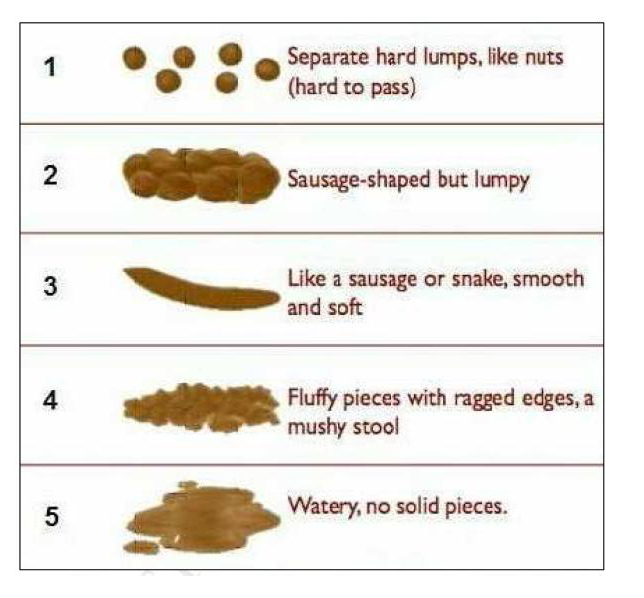 Supplementary Material 3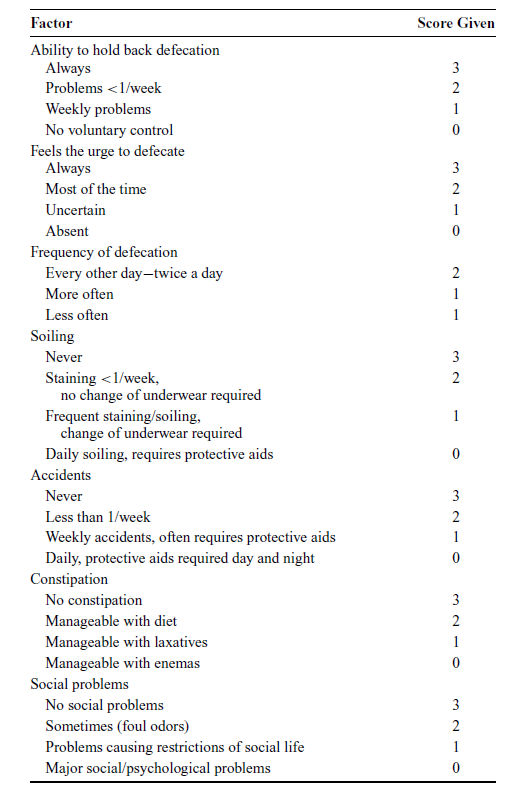 Supplementary Material 4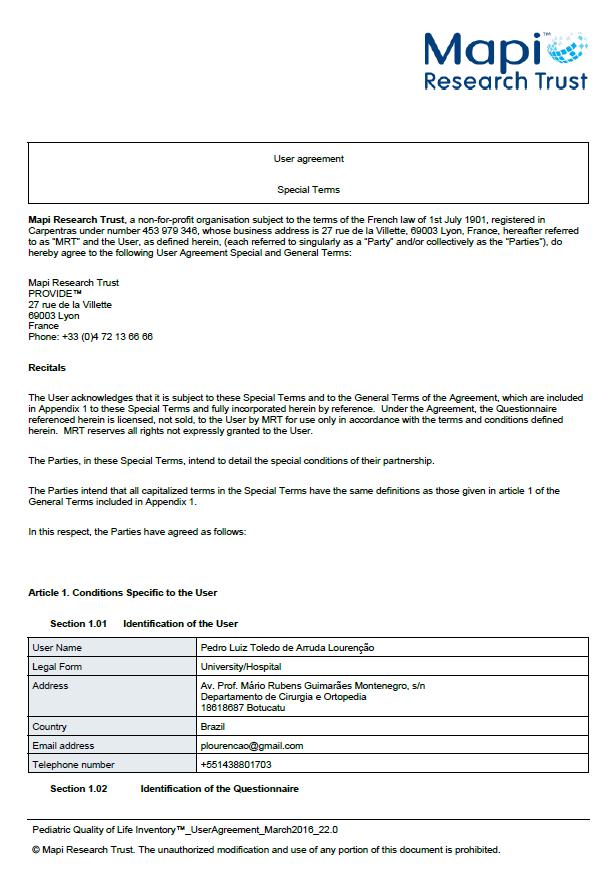 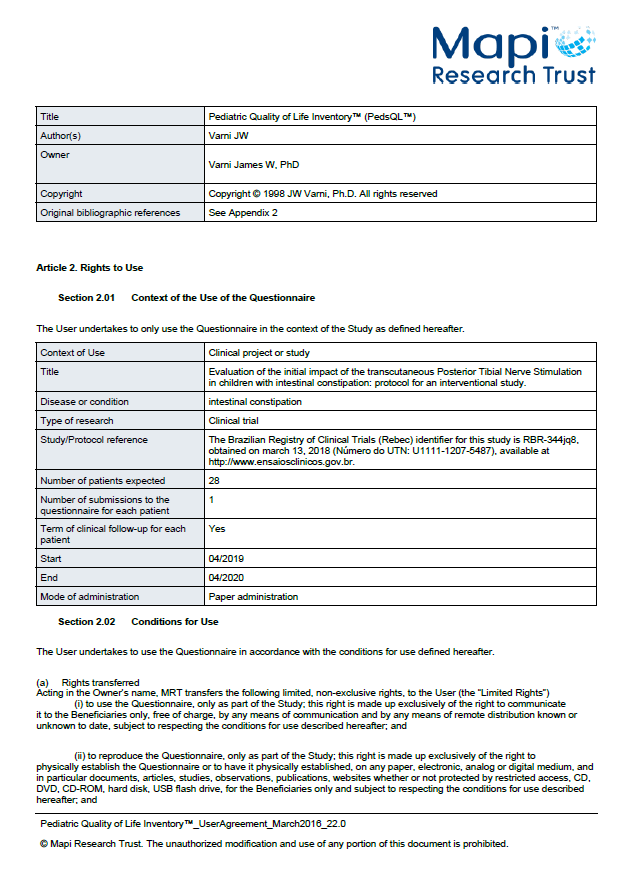 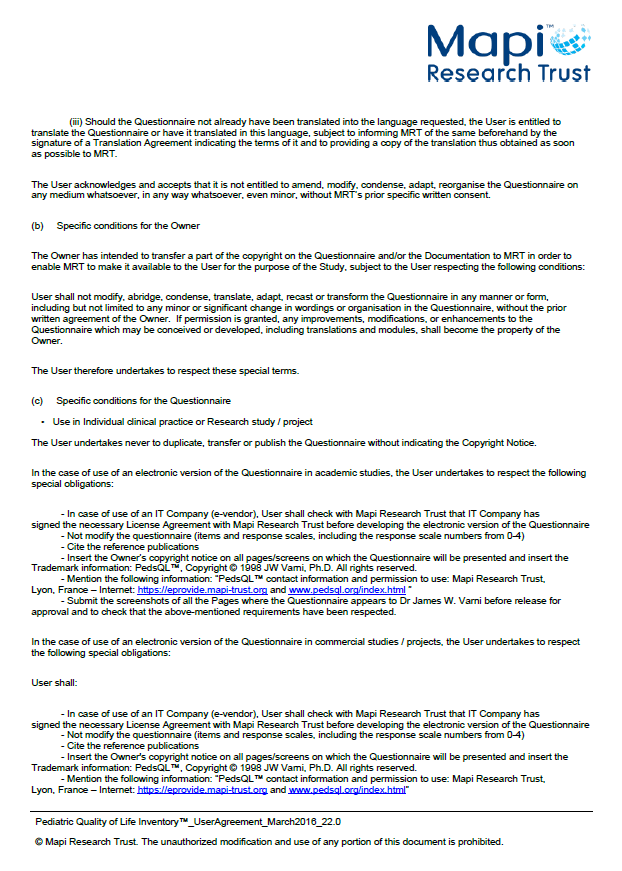 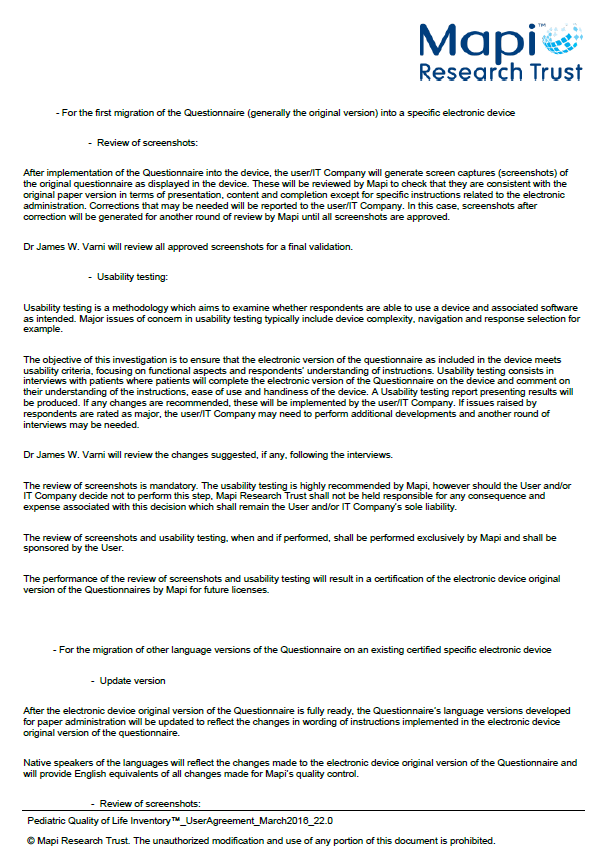 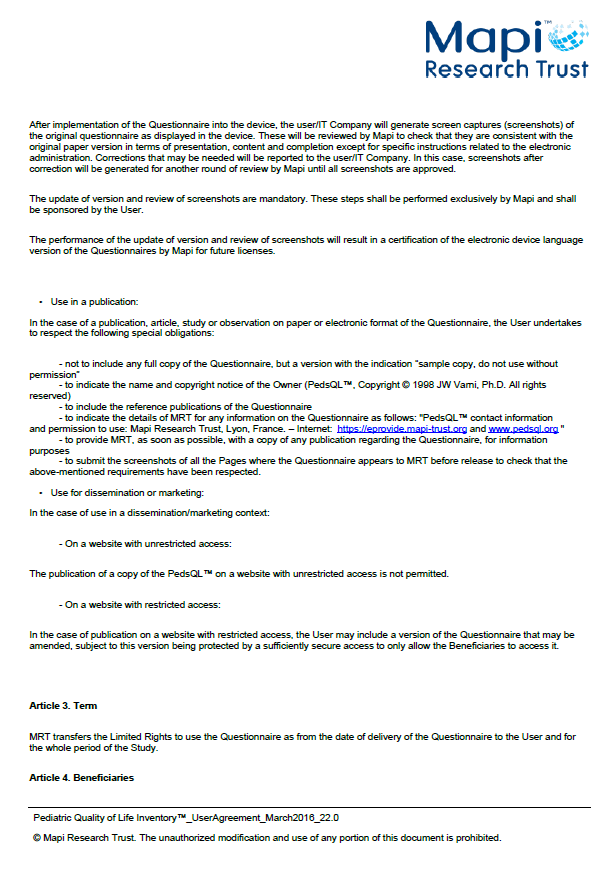 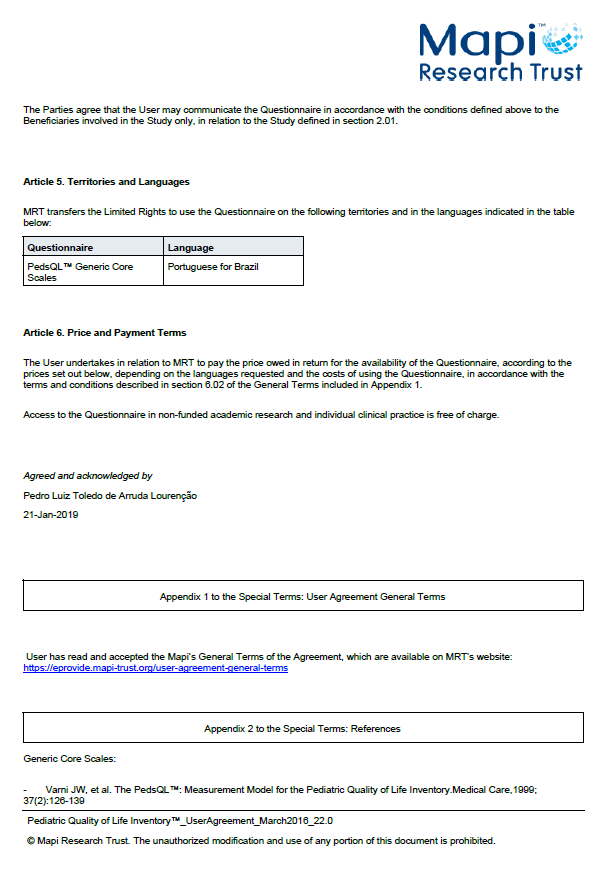 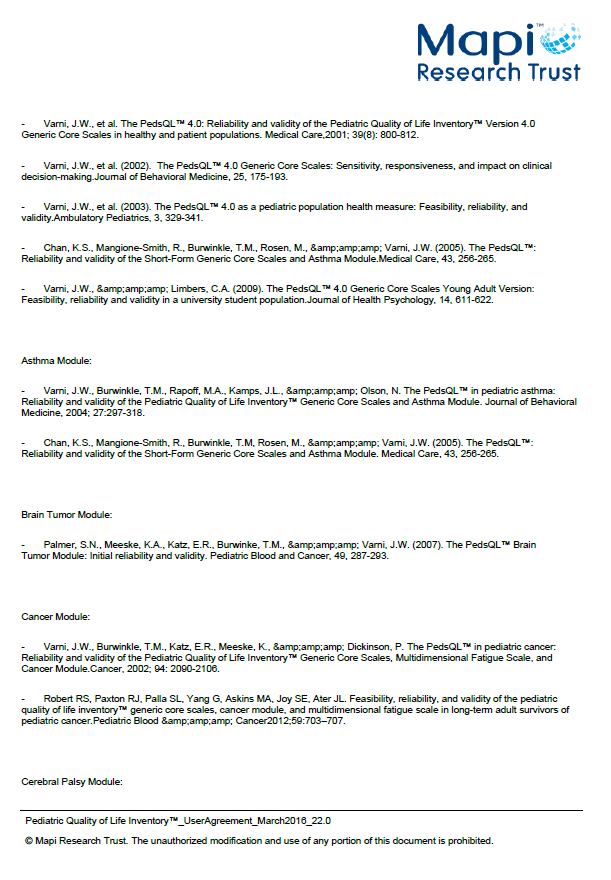 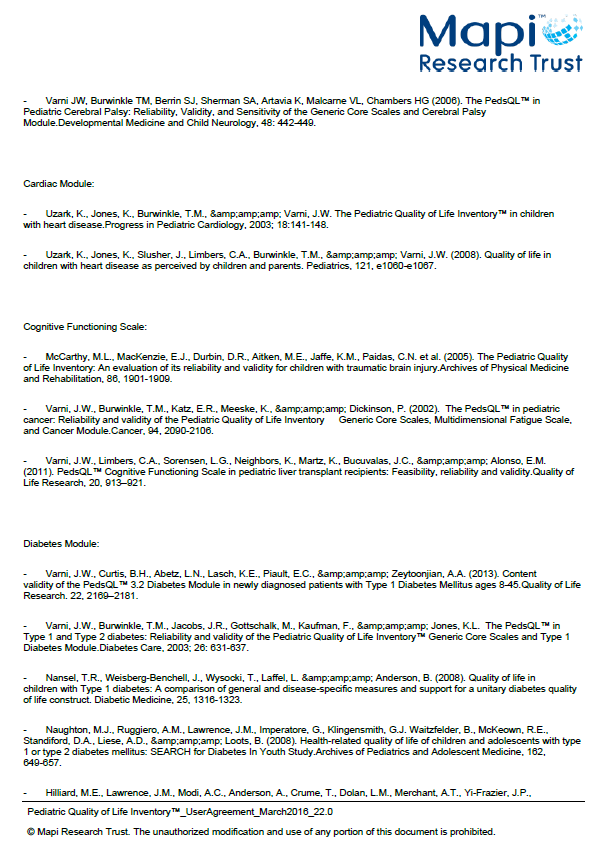 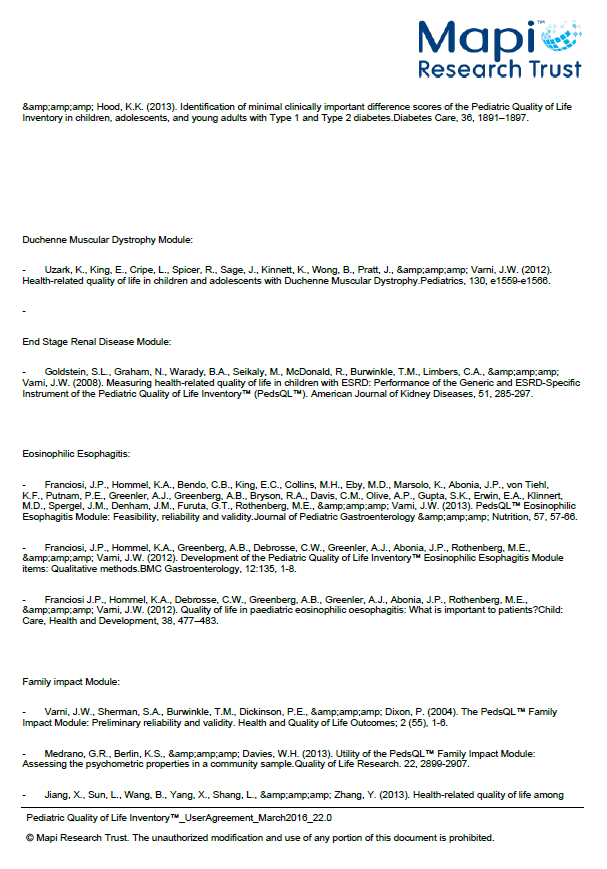 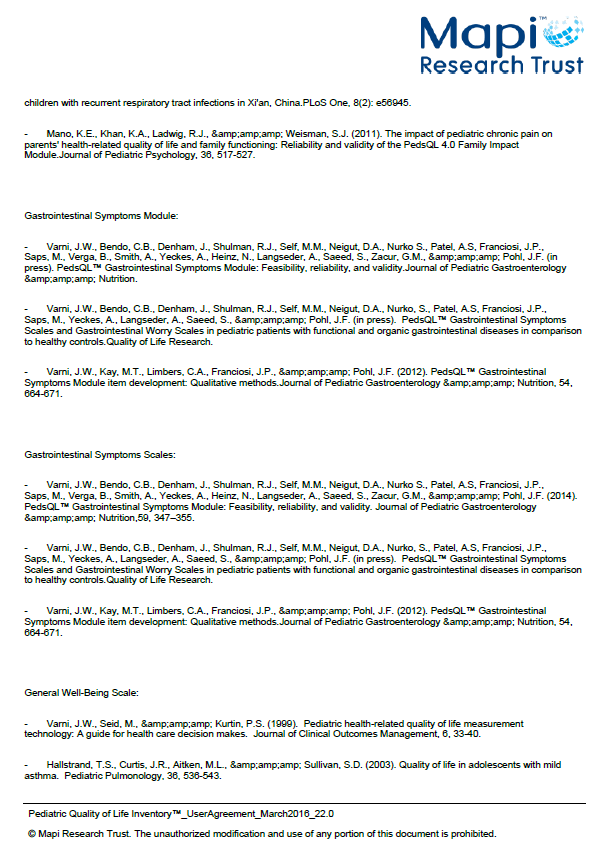 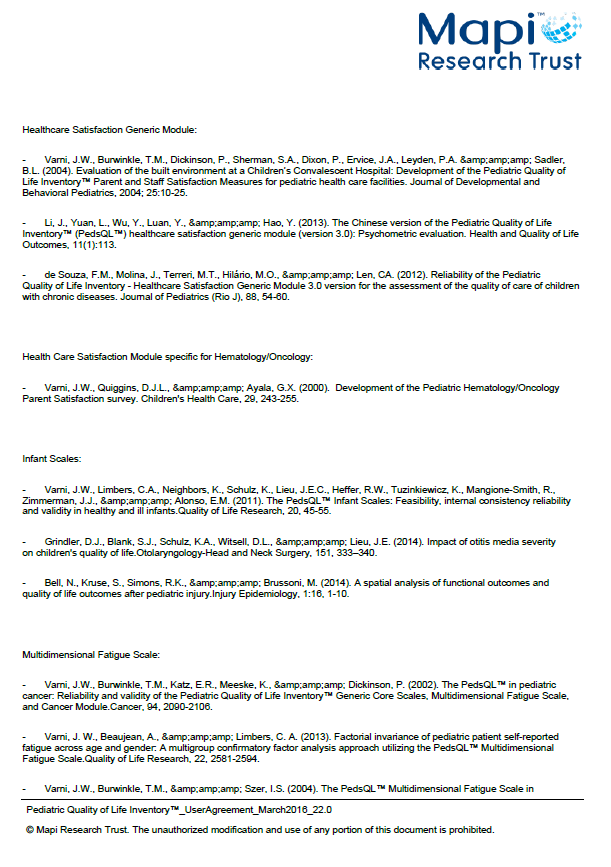 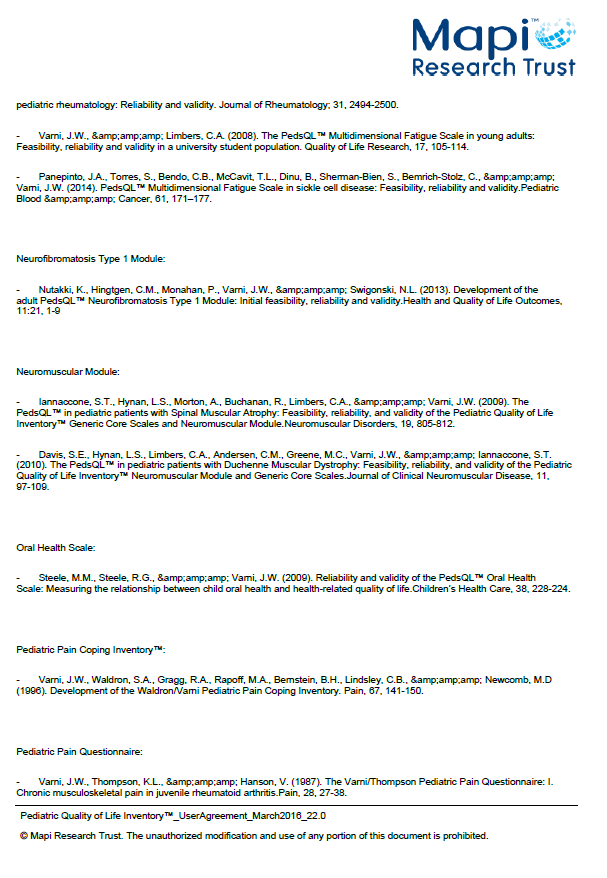 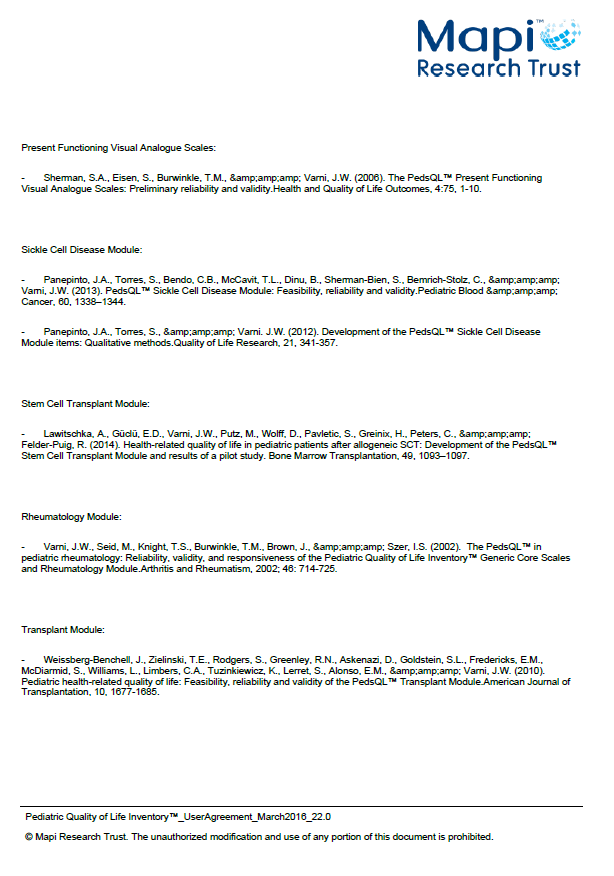 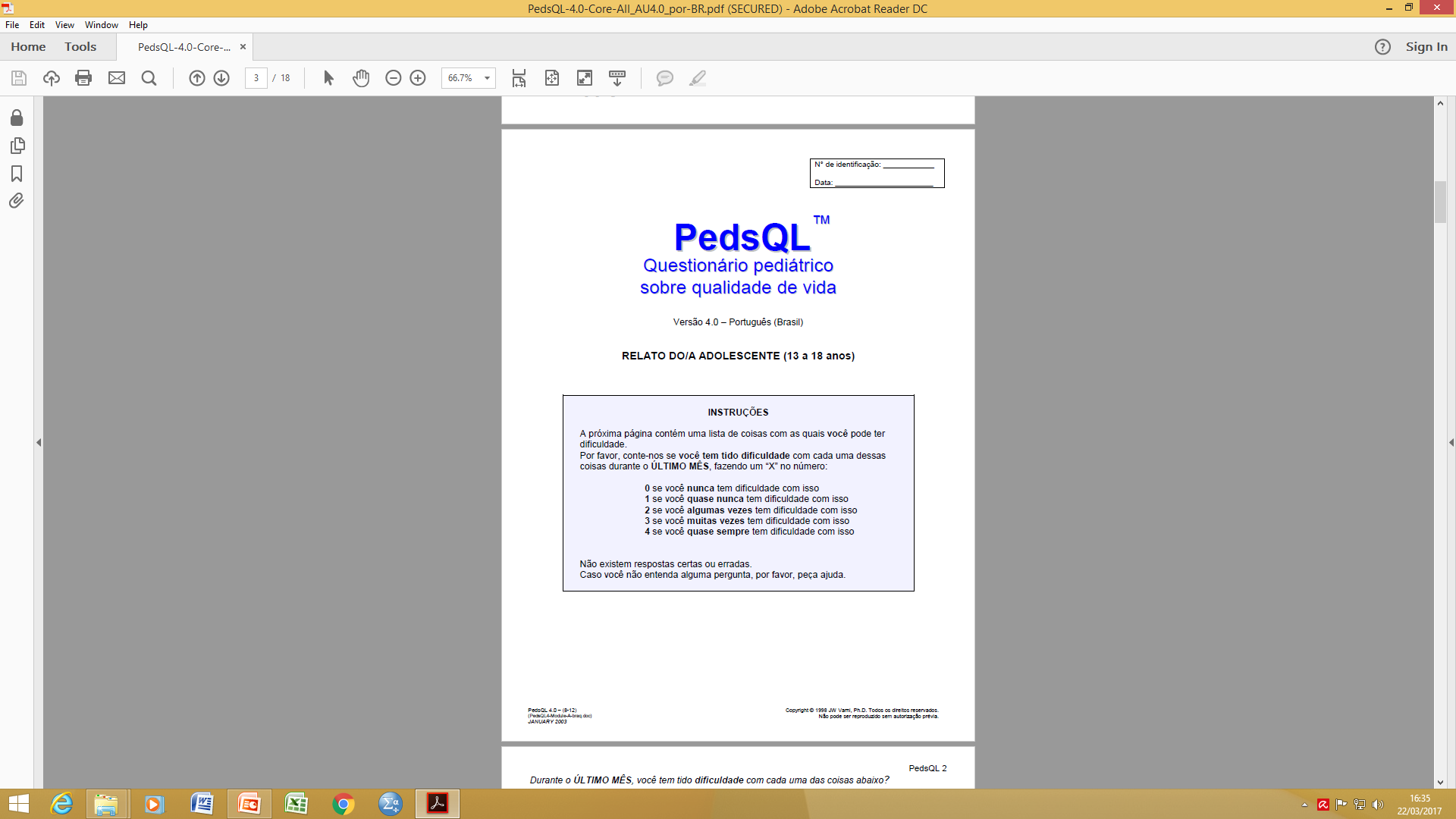 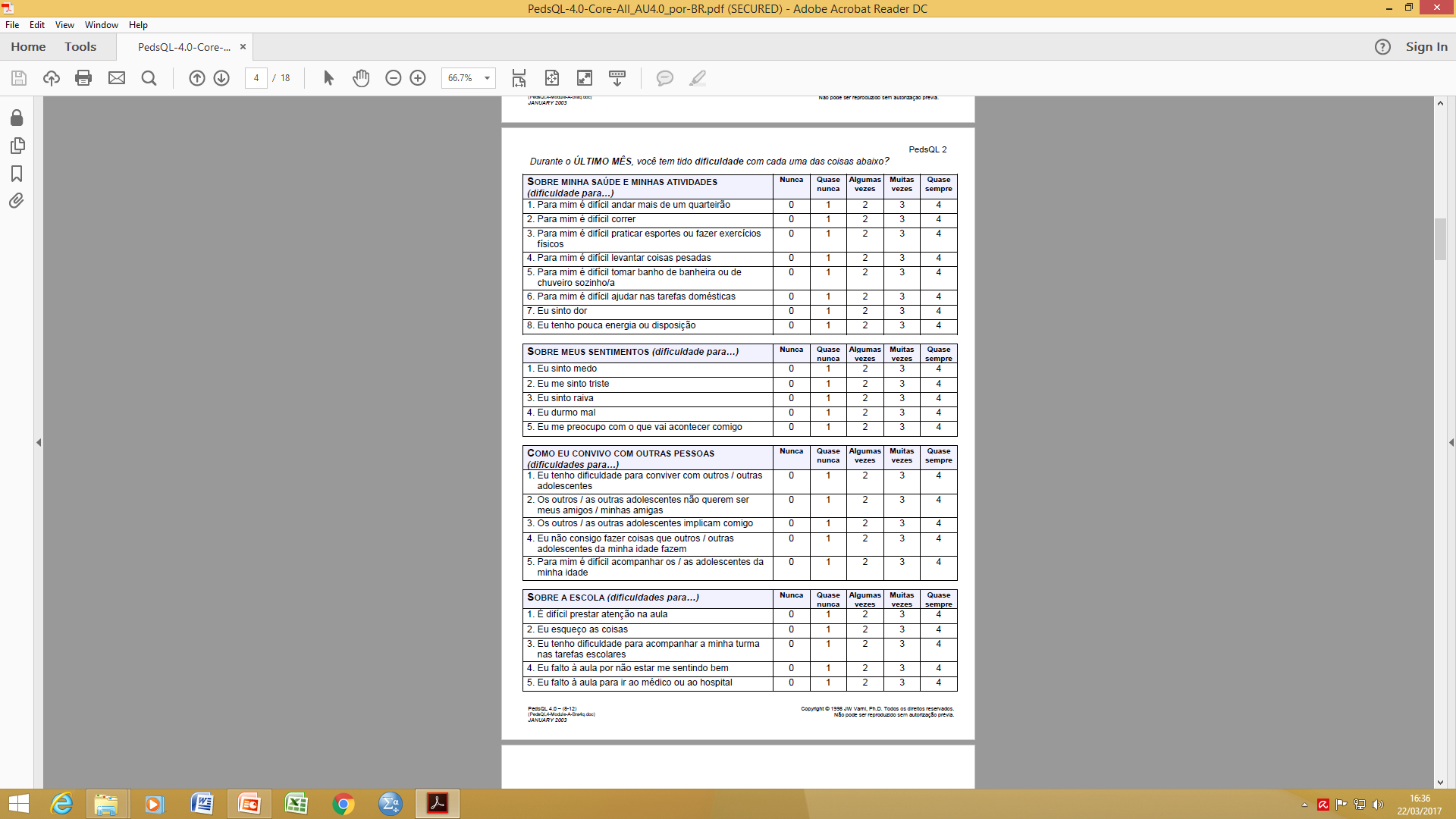 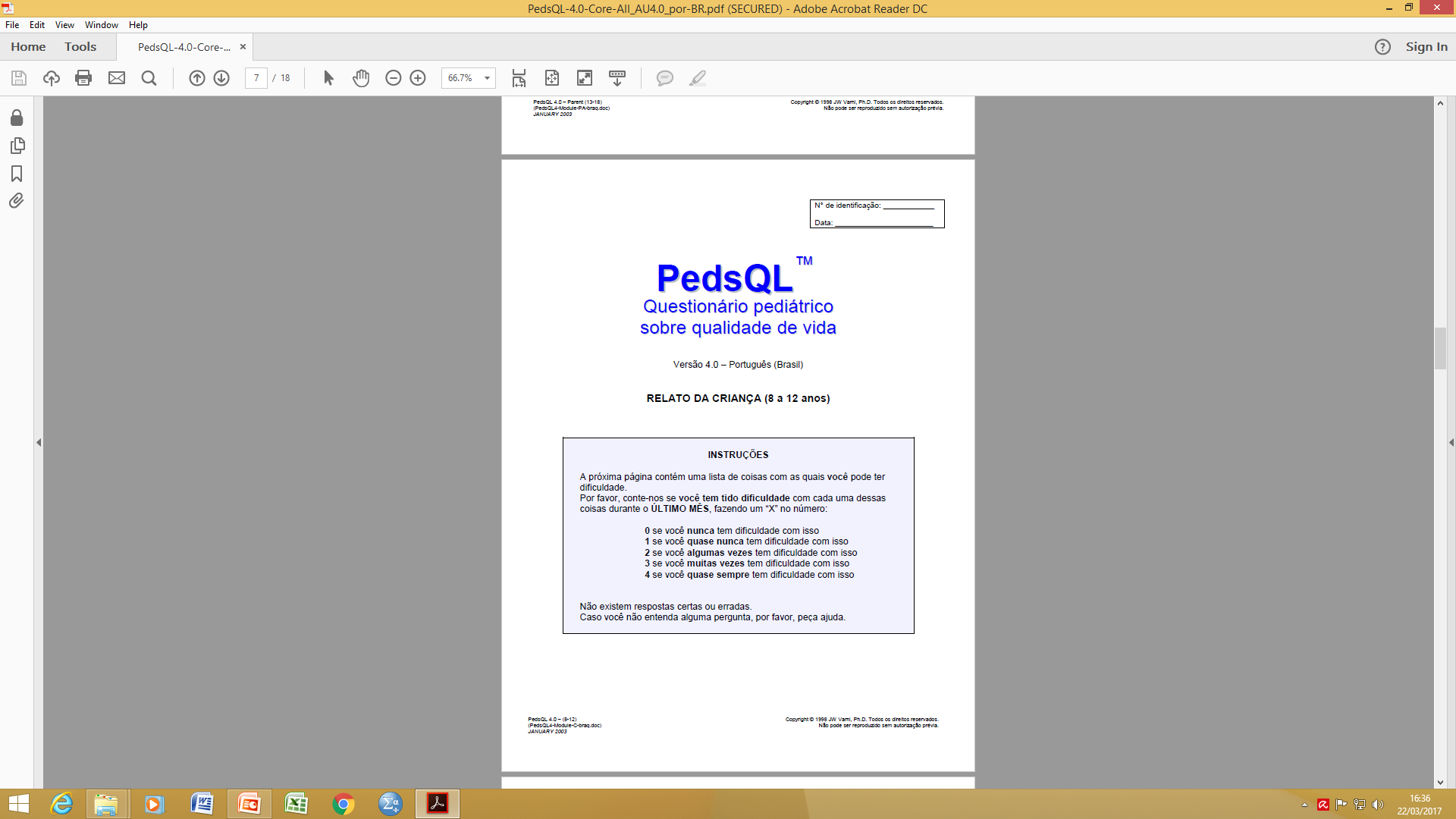 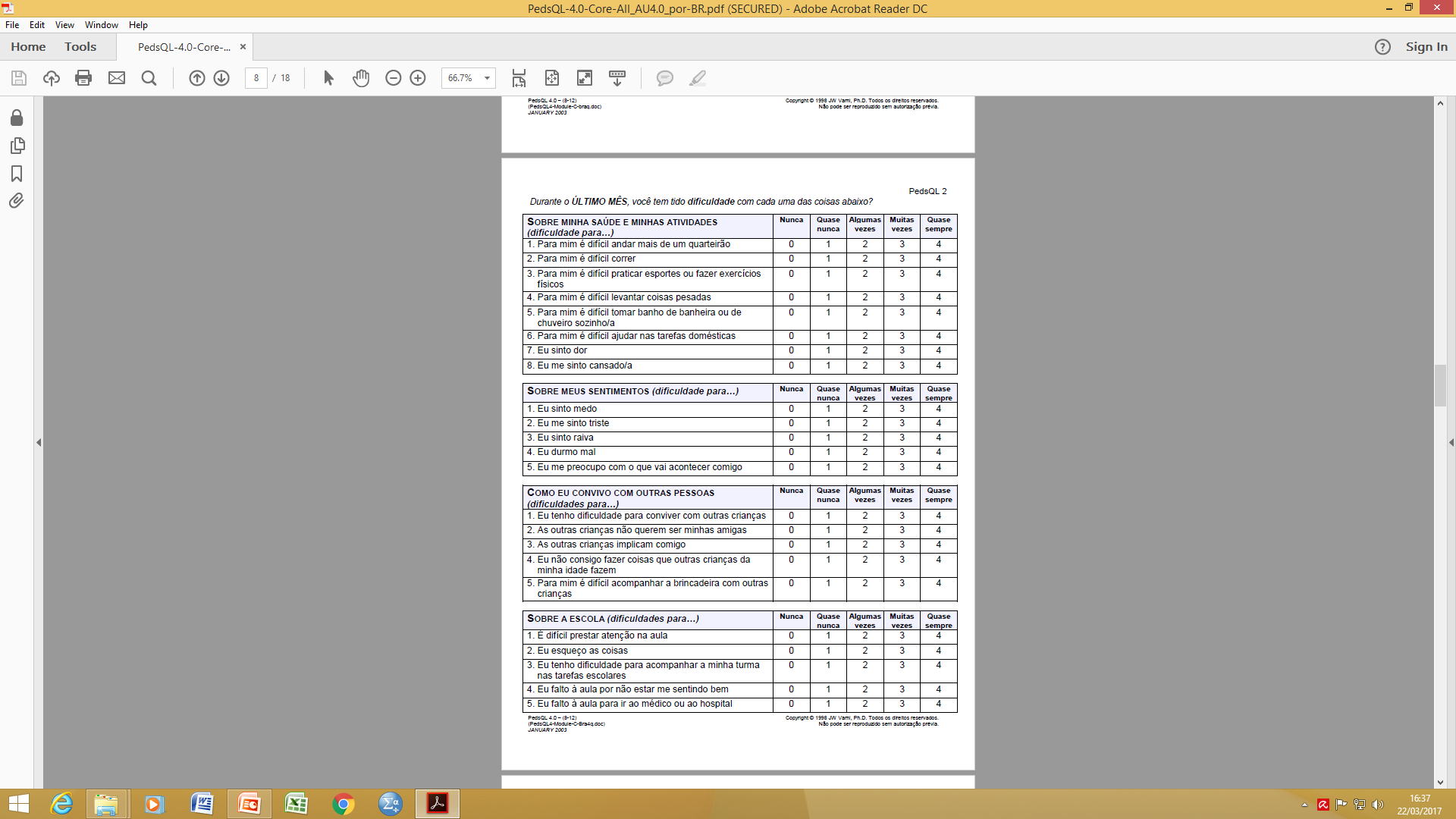 Supplementary Material 5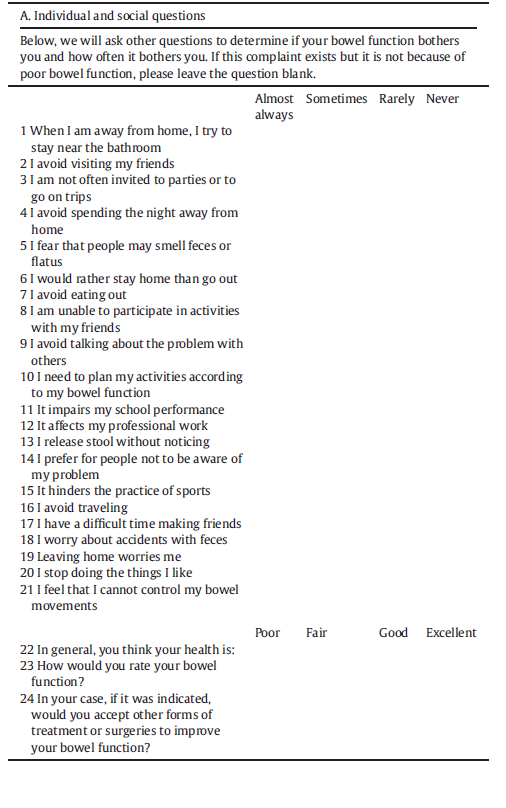 Supplementary Material 6QUESTIONNAIRE FOR THE EVALUATION OF THE APPLICABILITY OF PTNS DAILY HOME SESSIONS1. How would you rate your experience with electrical stimulation?○ Poor   ○ Bad    ○ Fair    ○ Great2. Do you think it is very difficult to do therapy at home? ○ Yes     ○ No3. What has been the greatest difficulty?    ○ electrodes    ○ regulation of the device   ○ ability to connect ○ Acceptance of child ○ Other, Explain this difficulty in more detail ________________________________________4. Does your child have any pain during the application? ○ Yes  ○ No Explain this pain in greater detail__________________________________________________5. Local physical examinationSurface Sensitivity: ○ Hypoesthesia     ○ Normoesthesia     ○ HyperesthesiaDeep sensitivity: ○ Hypoesthesia    ○ Normoesthesia    ○ HyperesthesiaSkin integrity: ○ Normal     ○ AlteredInflammatory signs: ○ Present     ○ Absent